Supplement 3: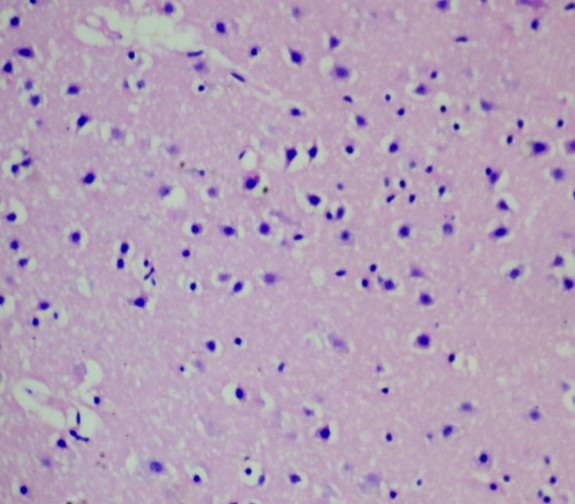 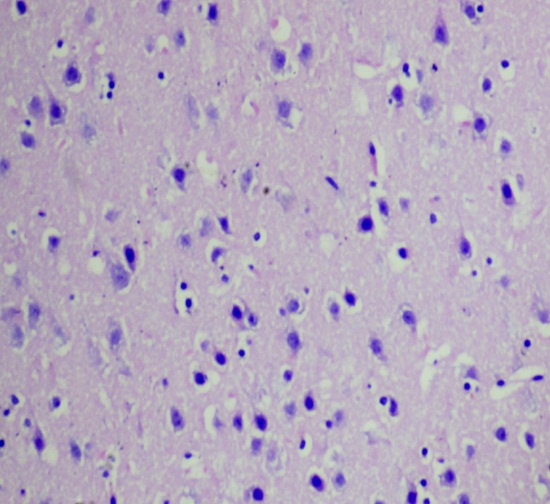 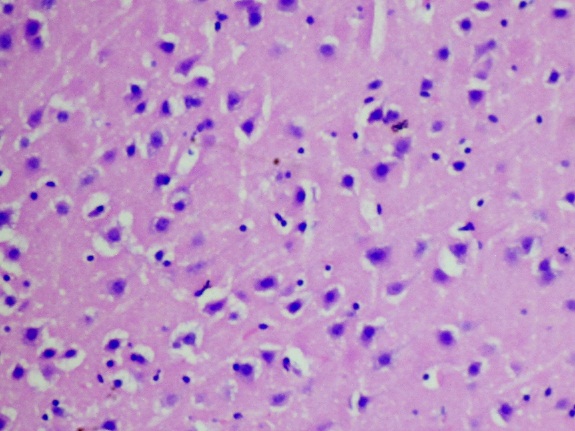 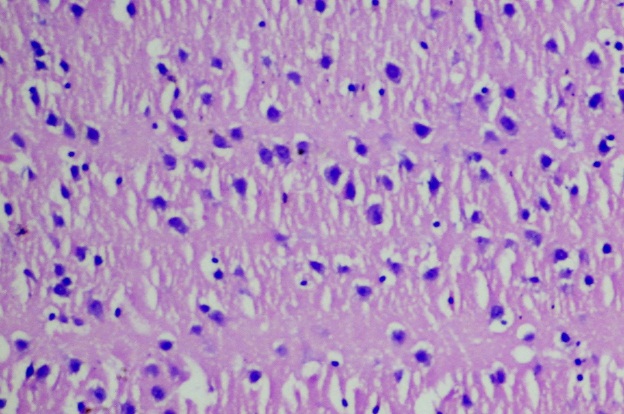 Figure 1: Photomicrographs of the mouse cerebral cortex section showing granule cells (Gc), pyramidal cells (Pc) and neuroglia (Ng) following 28-day treatment with (a) distilled water (b) 95 mg/kg (c) 190 mg/kg and (d) 380 mg/kg of aqueous fruit extract of S. incanumLinn. HaE stain x 160.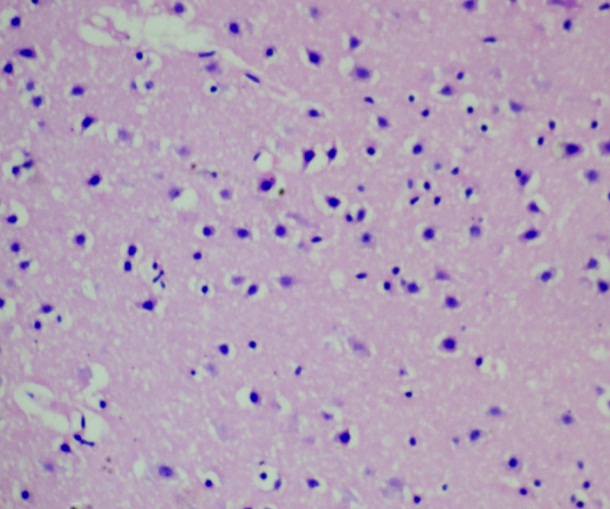 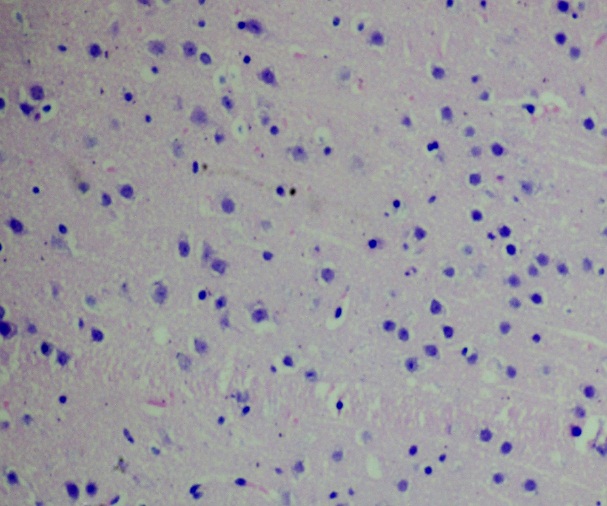 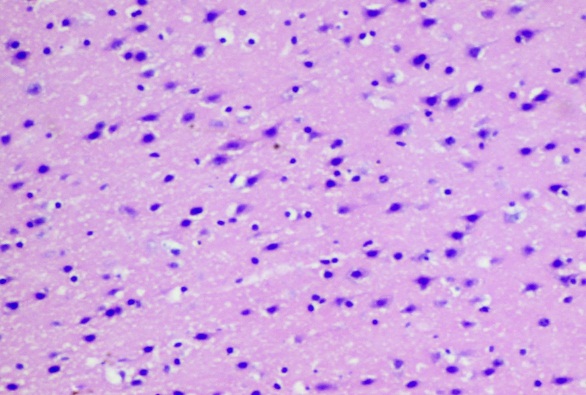 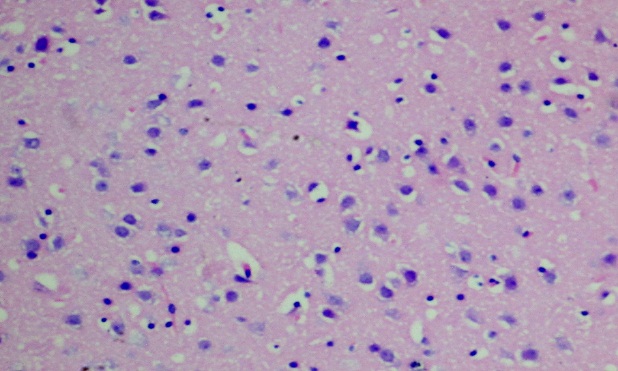 Figure 2: Photomicrographs of the mouse cerebral cortex sections showing granule cells (Gc), pyramidal cells (Pc) and neuroglia (Ng) following 28-day treatment with (a) distilled water (b) 125 mg/kg (c) 250 mg/kg and (d) 500 mg/kg of ethanol fruit extract of S. incanumLinn. HaE stain x 160.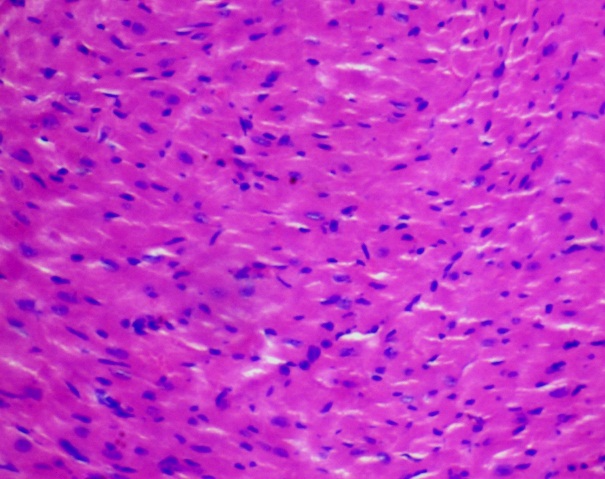 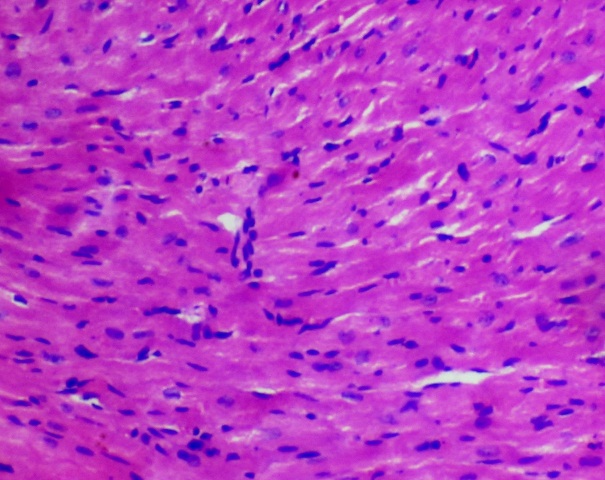 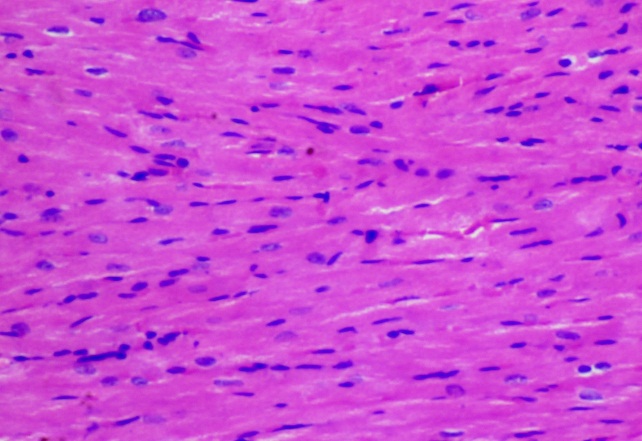 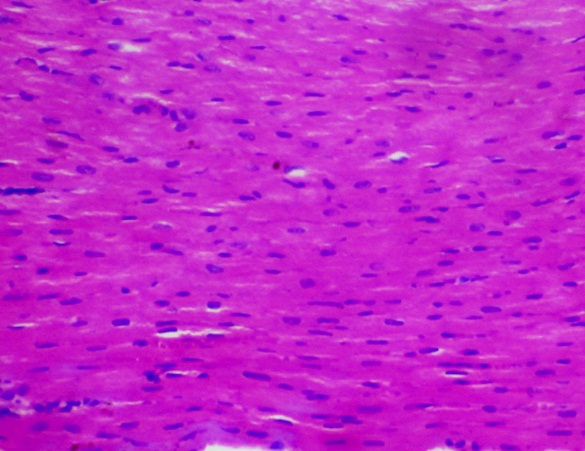 Figure 3: Photomicrographs of the mouse cardiac tissue sections showing nuclei of cardiomyocytes (N) and myofibres (MF) following 28-day treatment with (a) distilled water (b) 95 mg/kg (c) 190 mg/kg and (d) 380 mg/kg of aqueous fruit extract of S. incanumLinn. HaE stain x 160.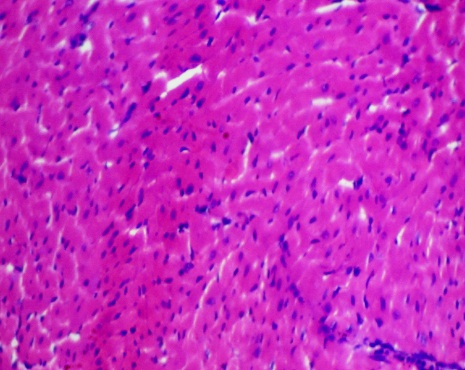 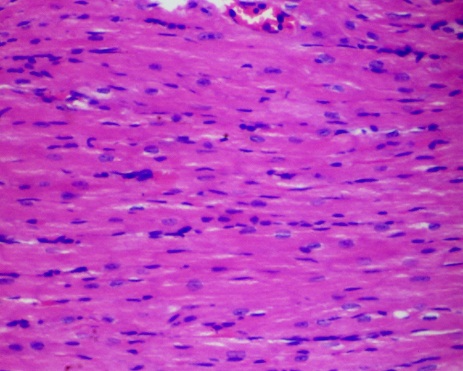 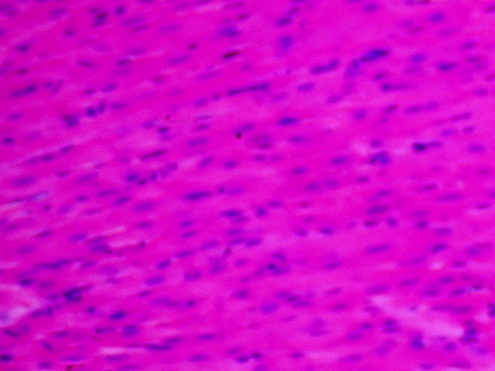 Figure 4: Photomicrographs of the mouse cardiac tissue sections showing nuclei of cardiomyocytes (N) and myofibres (MF) following 28-day treatment with (a) distilled water (b) 125 mg/kg (c) 250 mg/kg and (d) 500 mg/kg of ethanol fruit extract of S. incanumLinn. HaE stain x 160.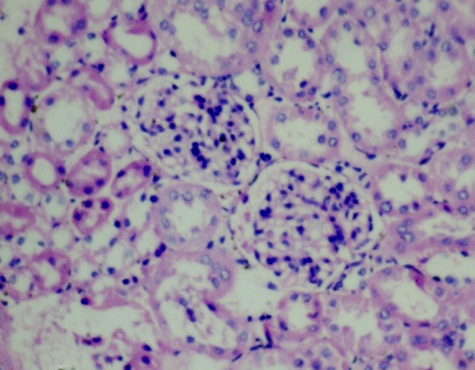 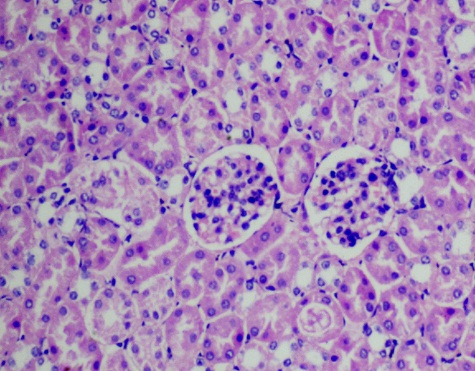 Figure5: Photomicrographs of the mouse kidney tissue sections showing glomerulus (G), Bowman’s capsule (BC), Bowman’s space (BS), Proximal tubule (PT) and distal tubule (DT) following 28-day treatment with (a) distilled water and (b) 95 mg/kg of aqueous fruit extract of S. incanumLinn. HaE stain x 160.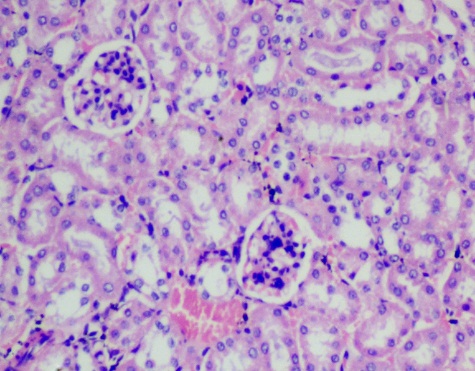 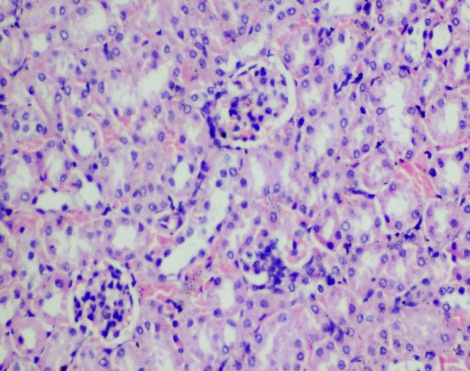 Figure6: Photomicrographs of the mouse kidney tissue sections showing glomerulus (G), Bowman’s capsule (BC), Bowman’s space (BS), Proximal tubule (PT) and distal tubule (DT) following 28-day treatment with (a) distilled water (b) 125 mg/kg and (c) 250 mg/kg of ethanol fruit extract of S. incanumLinn. HaE stain x 160.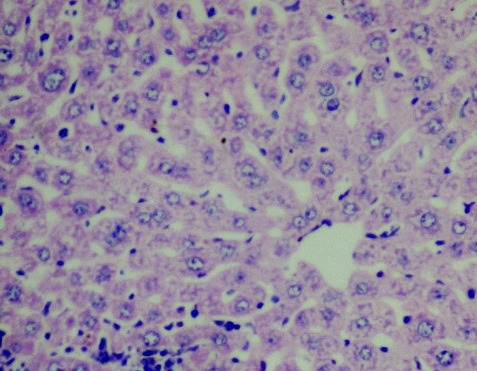 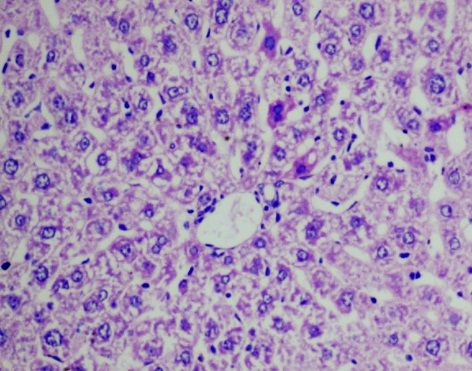 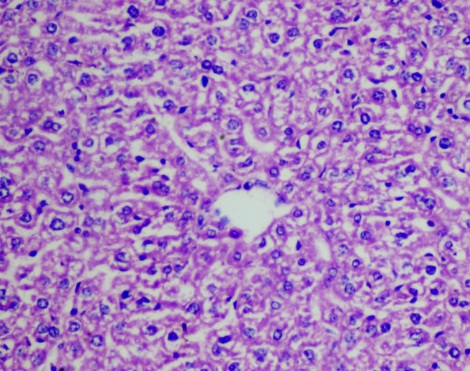 Figure 7: Photomicrographs of the mouse liver tissue sections showing sinusoidal spaces (S), demarcating hepatocytes (H), hepatocyte nucleus (Hn), Kupffer cell nucleus (K), Central vein (CV) and vacuoles (V) following 28-day treatment with (a) distilled water (b) 95 mg/kg  and(c) 190 mg/kg of aqueous fruit extract of S. incanumLinn. HaE stain x 160.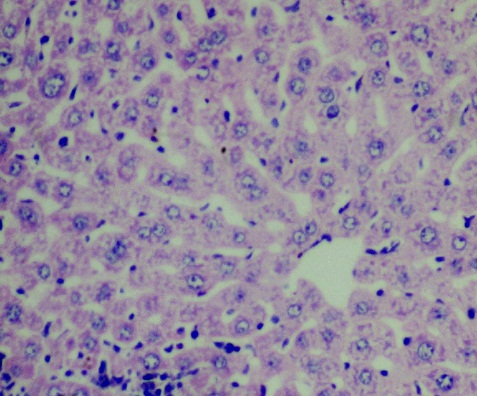 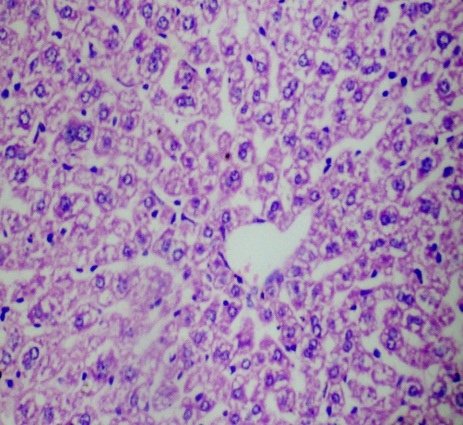 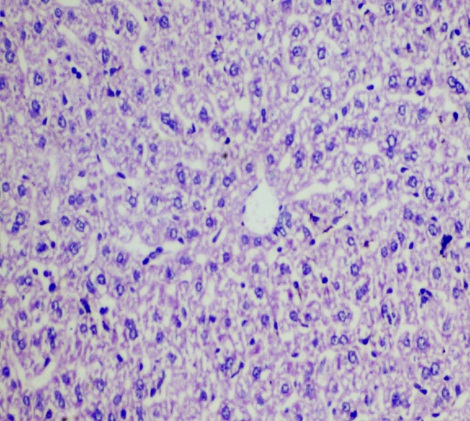 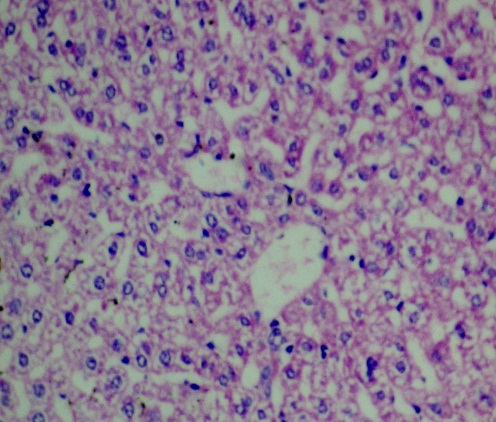 Figure 8: Photomicrographs of the mouse liver tissue sections showing sinusoidal spaces (S), demarcating hepatocytes (H), hepatocyte nucleus (Hn), Kupffer cell nucleus (K), Central vein (CV) and vacuoles (V) following 28-day treatment with (a) distilled water (b) 125 mg/kg (c) 250 mg/kg and (d) 500 mg/kg of ethanol fruit extract of S. incanumLinn. HaE stain x 160.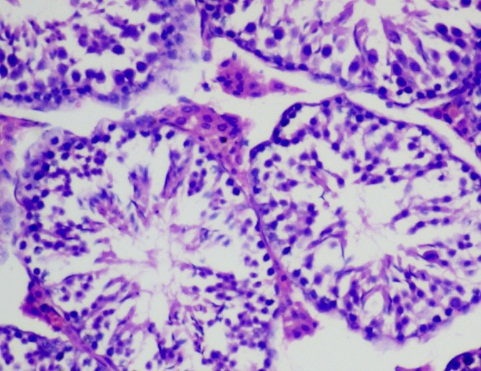 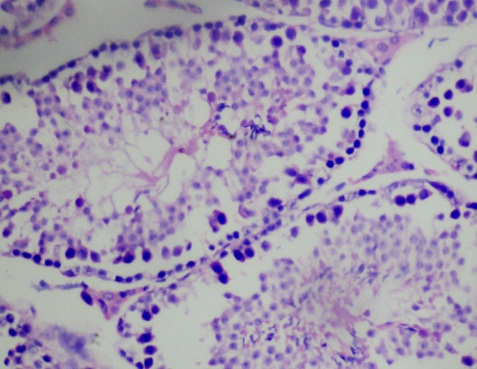 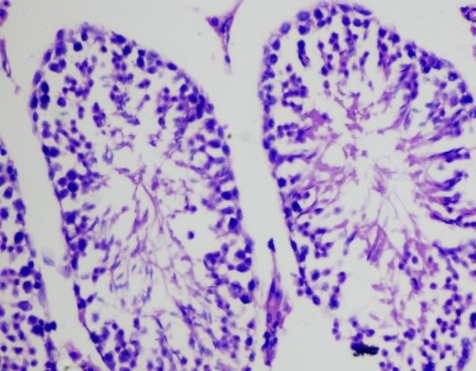 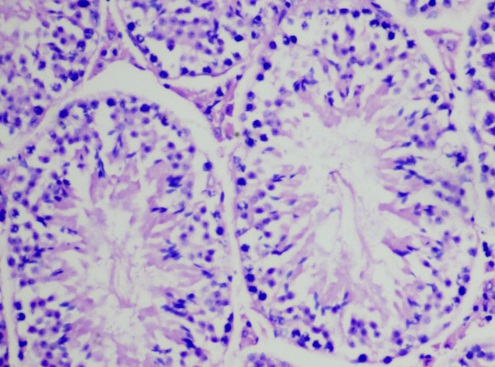 Figure 9: Photomicrographs of the mouse testis tissue sections showing interstitial connective tissue (It), seminiferous tubules (St), spermatids (Sd), spermatozoa (SP) and vacuoles (V) following 28-day treatment with (a) distilled water (b) 95 mg/kg (c) 190 mg/kg and (d) 380 mg/kg of aqueous fruit extract of S. incanumLinn. HaE stain x 160.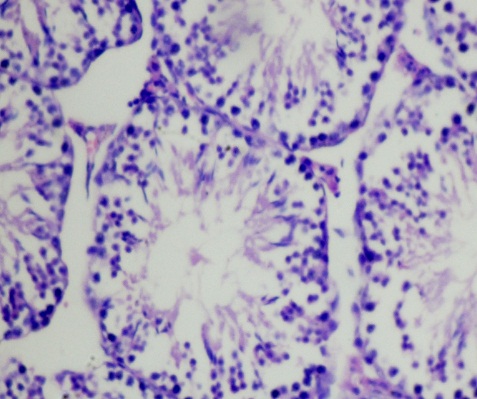 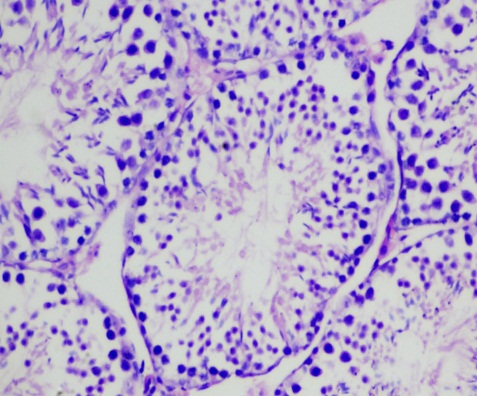 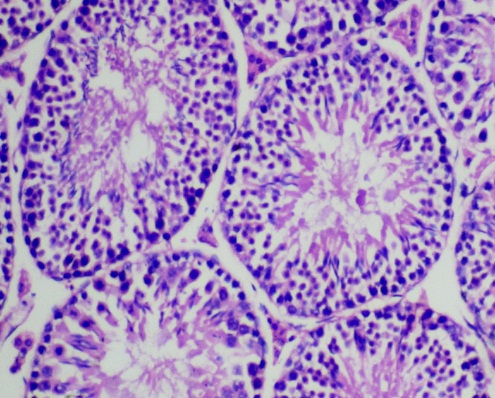 Figure 10: Photomicrographs of the mouse testis tissue sections showing interstitial connective tissue (It), seminiferous tubules (St), spermatids (Sd), spermatozoa (SP) and vacuoles (V) following 28-day treatment with (a) distilled water (b) 125 mg/kg (c) 250 mg/kg and (d) 500 mg/kg of ethanol fruit extract of S. incanumLinn. HaE stain x 160.